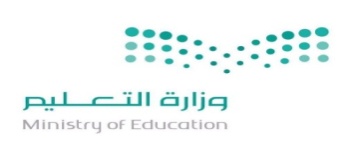 اختبار مادة حديث 2  - الفصل الدراسي االثالث - الدور الأول-  لعام  -1445هـ اسم الطالبة : ................................................................................ ... رقم الجلوس :..........................  السؤال الأول : (الاختيار من متعدد ) اختاري الإجابة الصحيحة بوضع دائرة حولها ثم ظلليها في ورقة الإجابة ...(  )  فقرة .السؤال الثاني: (المزاوجة) .. زاوجي العمود الأول مع  الفقرة المناسبة لها من العمود الثاني..ثم ظلليها في ورقة الإجابة ... (  )فقرات                                                                                                             انتهت الأسئلة وفقكن الله لما يحب ويرضى.                                                                                                                         المعلمة : السؤالالدرجة رقمياًالدرجة كتابةاسم المصححةالتوقيعاسم المراجعة التوقيعاسم المدققة التوقيع12المجموعس1هو كلام الله تعالى المنزل على نبينا محمد المتعبد بتلاوته والذي أعجز البشر أن يأتوا بسورة مثله .  هو كلام الله تعالى المنزل على نبينا محمد المتعبد بتلاوته والذي أعجز البشر أن يأتوا بسورة مثله .  هو كلام الله تعالى المنزل على نبينا محمد المتعبد بتلاوته والذي أعجز البشر أن يأتوا بسورة مثله .  هو كلام الله تعالى المنزل على نبينا محمد المتعبد بتلاوته والذي أعجز البشر أن يأتوا بسورة مثله .  هو كلام الله تعالى المنزل على نبينا محمد المتعبد بتلاوته والذي أعجز البشر أن يأتوا بسورة مثله .  هو كلام الله تعالى المنزل على نبينا محمد المتعبد بتلاوته والذي أعجز البشر أن يأتوا بسورة مثله .  هو كلام الله تعالى المنزل على نبينا محمد المتعبد بتلاوته والذي أعجز البشر أن يأتوا بسورة مثله .  هو كلام الله تعالى المنزل على نبينا محمد المتعبد بتلاوته والذي أعجز البشر أن يأتوا بسورة مثله .  س1أالقرآن الكريم بالحديث الصحيح جالحديث القدسيدالحديث الحسن س2 الذي يقرأ القرآن ويتعاهده وهو عليه شاق فإن له ...الذي يقرأ القرآن ويتعاهده وهو عليه شاق فإن له ...الذي يقرأ القرآن ويتعاهده وهو عليه شاق فإن له ...الذي يقرأ القرآن ويتعاهده وهو عليه شاق فإن له ...الذي يقرأ القرآن ويتعاهده وهو عليه شاق فإن له ...الذي يقرأ القرآن ويتعاهده وهو عليه شاق فإن له ...الذي يقرأ القرآن ويتعاهده وهو عليه شاق فإن له ...الذي يقرأ القرآن ويتعاهده وهو عليه شاق فإن له ...س2 أأجر واحدبأجران جسبعة أجور دعشرة أجورس3حكم قطيعة الرحم حكم قطيعة الرحم حكم قطيعة الرحم حكم قطيعة الرحم حكم قطيعة الرحم حكم قطيعة الرحم حكم قطيعة الرحم حكم قطيعة الرحم س3أمكروهبمباح جمحرم دشركس4زيارة الأقارب وإجابة دعوتهم من الصلة ب ...زيارة الأقارب وإجابة دعوتهم من الصلة ب ...زيارة الأقارب وإجابة دعوتهم من الصلة ب ...زيارة الأقارب وإجابة دعوتهم من الصلة ب ...زيارة الأقارب وإجابة دعوتهم من الصلة ب ...زيارة الأقارب وإجابة دعوتهم من الصلة ب ...زيارة الأقارب وإجابة دعوتهم من الصلة ب ...زيارة الأقارب وإجابة دعوتهم من الصلة ب ...س4أالوسائل الإلكترونيةببذل المالجالفعلدالقول س5حكم الإبتداء بالسلام حكم الإبتداء بالسلام حكم الإبتداء بالسلام حكم الإبتداء بالسلام حكم الإبتداء بالسلام حكم الإبتداء بالسلام حكم الإبتداء بالسلام حكم الإبتداء بالسلام س5أسنةبواجب جفرض عيندفرض كفاية س 6من نذر في نفسه أن يفعل شيئاً فإنه ....من نذر في نفسه أن يفعل شيئاً فإنه ....من نذر في نفسه أن يفعل شيئاً فإنه ....من نذر في نفسه أن يفعل شيئاً فإنه ....من نذر في نفسه أن يفعل شيئاً فإنه ....من نذر في نفسه أن يفعل شيئاً فإنه ....من نذر في نفسه أن يفعل شيئاً فإنه ....من نذر في نفسه أن يفعل شيئاً فإنه ....س 6أيوفي بنذره بيكفر عنهجلايلزمه شيء ديفعل منه مايُطيقس 7 ‏عَنْ ‏ ‏أَنَسٍ رضي الله عنه ‏أَنَّ ‏ ‏نَفَرًا ‏ ‏مِنْ ‏ ‏أَصْحَابِ النَّبِيِّ ‏ ‏ ﷺ ‏ ‏سَأَلُوا أَزْوَاجَ النَّبِيِّ ‏ ‏صَلَّى اللَّهُ عَلَيْهِ وَسَلَّمَ ‏ ‏عَنْ عَمَلِهِ .......  معنى النفر في الأصل عدد من .... ‏عَنْ ‏ ‏أَنَسٍ رضي الله عنه ‏أَنَّ ‏ ‏نَفَرًا ‏ ‏مِنْ ‏ ‏أَصْحَابِ النَّبِيِّ ‏ ‏ ﷺ ‏ ‏سَأَلُوا أَزْوَاجَ النَّبِيِّ ‏ ‏صَلَّى اللَّهُ عَلَيْهِ وَسَلَّمَ ‏ ‏عَنْ عَمَلِهِ .......  معنى النفر في الأصل عدد من .... ‏عَنْ ‏ ‏أَنَسٍ رضي الله عنه ‏أَنَّ ‏ ‏نَفَرًا ‏ ‏مِنْ ‏ ‏أَصْحَابِ النَّبِيِّ ‏ ‏ ﷺ ‏ ‏سَأَلُوا أَزْوَاجَ النَّبِيِّ ‏ ‏صَلَّى اللَّهُ عَلَيْهِ وَسَلَّمَ ‏ ‏عَنْ عَمَلِهِ .......  معنى النفر في الأصل عدد من .... ‏عَنْ ‏ ‏أَنَسٍ رضي الله عنه ‏أَنَّ ‏ ‏نَفَرًا ‏ ‏مِنْ ‏ ‏أَصْحَابِ النَّبِيِّ ‏ ‏ ﷺ ‏ ‏سَأَلُوا أَزْوَاجَ النَّبِيِّ ‏ ‏صَلَّى اللَّهُ عَلَيْهِ وَسَلَّمَ ‏ ‏عَنْ عَمَلِهِ .......  معنى النفر في الأصل عدد من .... ‏عَنْ ‏ ‏أَنَسٍ رضي الله عنه ‏أَنَّ ‏ ‏نَفَرًا ‏ ‏مِنْ ‏ ‏أَصْحَابِ النَّبِيِّ ‏ ‏ ﷺ ‏ ‏سَأَلُوا أَزْوَاجَ النَّبِيِّ ‏ ‏صَلَّى اللَّهُ عَلَيْهِ وَسَلَّمَ ‏ ‏عَنْ عَمَلِهِ .......  معنى النفر في الأصل عدد من .... ‏عَنْ ‏ ‏أَنَسٍ رضي الله عنه ‏أَنَّ ‏ ‏نَفَرًا ‏ ‏مِنْ ‏ ‏أَصْحَابِ النَّبِيِّ ‏ ‏ ﷺ ‏ ‏سَأَلُوا أَزْوَاجَ النَّبِيِّ ‏ ‏صَلَّى اللَّهُ عَلَيْهِ وَسَلَّمَ ‏ ‏عَنْ عَمَلِهِ .......  معنى النفر في الأصل عدد من .... ‏عَنْ ‏ ‏أَنَسٍ رضي الله عنه ‏أَنَّ ‏ ‏نَفَرًا ‏ ‏مِنْ ‏ ‏أَصْحَابِ النَّبِيِّ ‏ ‏ ﷺ ‏ ‏سَأَلُوا أَزْوَاجَ النَّبِيِّ ‏ ‏صَلَّى اللَّهُ عَلَيْهِ وَسَلَّمَ ‏ ‏عَنْ عَمَلِهِ .......  معنى النفر في الأصل عدد من .... ‏عَنْ ‏ ‏أَنَسٍ رضي الله عنه ‏أَنَّ ‏ ‏نَفَرًا ‏ ‏مِنْ ‏ ‏أَصْحَابِ النَّبِيِّ ‏ ‏ ﷺ ‏ ‏سَأَلُوا أَزْوَاجَ النَّبِيِّ ‏ ‏صَلَّى اللَّهُ عَلَيْهِ وَسَلَّمَ ‏ ‏عَنْ عَمَلِهِ .......  معنى النفر في الأصل عدد من ....س 7أ ثلاثة إلى عشرونبثلاثة إلى تسعة جثلاثة إلى سبعة دثلاثة إلى خمسةس8من الأسباب الجالبة لمحبة الله تعالى ..من الأسباب الجالبة لمحبة الله تعالى ..من الأسباب الجالبة لمحبة الله تعالى ..من الأسباب الجالبة لمحبة الله تعالى ..من الأسباب الجالبة لمحبة الله تعالى ..من الأسباب الجالبة لمحبة الله تعالى ..من الأسباب الجالبة لمحبة الله تعالى ..من الأسباب الجالبة لمحبة الله تعالى ..س8أكثرة ذكر ه بأنواع الذكر المختلفة بقراءة الصحف العالمية جالنوم مبكراًدالإكثار من الأمور المباحة س9أعظم نعمة أنعمها الله تعالى على العبد هو ...أعظم نعمة أنعمها الله تعالى على العبد هو ...أعظم نعمة أنعمها الله تعالى على العبد هو ...أعظم نعمة أنعمها الله تعالى على العبد هو ...أعظم نعمة أنعمها الله تعالى على العبد هو ...أعظم نعمة أنعمها الله تعالى على العبد هو ...أعظم نعمة أنعمها الله تعالى على العبد هو ...أعظم نعمة أنعمها الله تعالى على العبد هو ...س9أالأقارب بالإيمان جالصحة دالمالس 10قال رسول الله ﷺ: "من يسّر على معسر يسّر الله عليه…." المعسر هو الذي حصل له الإعسار  وهو..قال رسول الله ﷺ: "من يسّر على معسر يسّر الله عليه…." المعسر هو الذي حصل له الإعسار  وهو..قال رسول الله ﷺ: "من يسّر على معسر يسّر الله عليه…." المعسر هو الذي حصل له الإعسار  وهو..قال رسول الله ﷺ: "من يسّر على معسر يسّر الله عليه…." المعسر هو الذي حصل له الإعسار  وهو..قال رسول الله ﷺ: "من يسّر على معسر يسّر الله عليه…." المعسر هو الذي حصل له الإعسار  وهو..قال رسول الله ﷺ: "من يسّر على معسر يسّر الله عليه…." المعسر هو الذي حصل له الإعسار  وهو..قال رسول الله ﷺ: "من يسّر على معسر يسّر الله عليه…." المعسر هو الذي حصل له الإعسار  وهو..قال رسول الله ﷺ: "من يسّر على معسر يسّر الله عليه…." المعسر هو الذي حصل له الإعسار  وهو..س 10أالضيق في المال ب- شدة المرضجوفاة احد أقاربهد-  وقوع مصيبة س 11يوم الكربات الحقيقية والشدايد المتتابعة هويوم الكربات الحقيقية والشدايد المتتابعة هويوم الكربات الحقيقية والشدايد المتتابعة هويوم الكربات الحقيقية والشدايد المتتابعة هويوم الكربات الحقيقية والشدايد المتتابعة هويوم الكربات الحقيقية والشدايد المتتابعة هويوم الكربات الحقيقية والشدايد المتتابعة هويوم الكربات الحقيقية والشدايد المتتابعة هوس 11أيوم الموت  بيوم الميلاد  جيوم المرضديوم القيامةس 12بايع جرير رضي الله عنه النبي صلى الله عليه وسلم على ثلاثة أمور هي إقام الصلاة وإيتاء الزكاة و…… بايع جرير رضي الله عنه النبي صلى الله عليه وسلم على ثلاثة أمور هي إقام الصلاة وإيتاء الزكاة و…… بايع جرير رضي الله عنه النبي صلى الله عليه وسلم على ثلاثة أمور هي إقام الصلاة وإيتاء الزكاة و…… بايع جرير رضي الله عنه النبي صلى الله عليه وسلم على ثلاثة أمور هي إقام الصلاة وإيتاء الزكاة و…… بايع جرير رضي الله عنه النبي صلى الله عليه وسلم على ثلاثة أمور هي إقام الصلاة وإيتاء الزكاة و…… بايع جرير رضي الله عنه النبي صلى الله عليه وسلم على ثلاثة أمور هي إقام الصلاة وإيتاء الزكاة و…… بايع جرير رضي الله عنه النبي صلى الله عليه وسلم على ثلاثة أمور هي إقام الصلاة وإيتاء الزكاة و…… بايع جرير رضي الله عنه النبي صلى الله عليه وسلم على ثلاثة أمور هي إقام الصلاة وإيتاء الزكاة و…… س 12أكثرة الصدقاتبالنصح لكل مسلمجحج البيتدوالجهاد في سبيل اللهس 13من مظاهر الرحمة بالصغير من مظاهر الرحمة بالصغير من مظاهر الرحمة بالصغير من مظاهر الرحمة بالصغير من مظاهر الرحمة بالصغير من مظاهر الرحمة بالصغير من مظاهر الرحمة بالصغير من مظاهر الرحمة بالصغير س 13أتوجيهه برفق بضربه إذا أخطأجتوبيخة عند الخطأدزجره عند الخطأس 14التعبد لله تعالى بما لم يشرعه الله وماليس عليه النبي  ﷺ ولا خلفاؤه الراشدون هو ضابطالتعبد لله تعالى بما لم يشرعه الله وماليس عليه النبي  ﷺ ولا خلفاؤه الراشدون هو ضابطالتعبد لله تعالى بما لم يشرعه الله وماليس عليه النبي  ﷺ ولا خلفاؤه الراشدون هو ضابطالتعبد لله تعالى بما لم يشرعه الله وماليس عليه النبي  ﷺ ولا خلفاؤه الراشدون هو ضابطالتعبد لله تعالى بما لم يشرعه الله وماليس عليه النبي  ﷺ ولا خلفاؤه الراشدون هو ضابطالتعبد لله تعالى بما لم يشرعه الله وماليس عليه النبي  ﷺ ولا خلفاؤه الراشدون هو ضابطالتعبد لله تعالى بما لم يشرعه الله وماليس عليه النبي  ﷺ ولا خلفاؤه الراشدون هو ضابطالتعبد لله تعالى بما لم يشرعه الله وماليس عليه النبي  ﷺ ولا خلفاؤه الراشدون هو ضابطس 14أالإيمان بالطاعة جالمعصية دالبدعة س 15من أمثلة التآلي  على الله تعالى كان يقول قائلا في رجل …. من أمثلة التآلي  على الله تعالى كان يقول قائلا في رجل …. من أمثلة التآلي  على الله تعالى كان يقول قائلا في رجل …. من أمثلة التآلي  على الله تعالى كان يقول قائلا في رجل …. من أمثلة التآلي  على الله تعالى كان يقول قائلا في رجل …. من أمثلة التآلي  على الله تعالى كان يقول قائلا في رجل …. من أمثلة التآلي  على الله تعالى كان يقول قائلا في رجل …. من أمثلة التآلي  على الله تعالى كان يقول قائلا في رجل …. س 15ألن يغفر الله له بلا يستحق المصيبة التي نزلت بهجفلان ما يستاهلدالاستهزاء في امور الدينس 16الذين يؤجرون بلا عدد  ويوفون اجورهم بغير حساب  ويصب عليهم الثواب صباً همالذين يؤجرون بلا عدد  ويوفون اجورهم بغير حساب  ويصب عليهم الثواب صباً همالذين يؤجرون بلا عدد  ويوفون اجورهم بغير حساب  ويصب عليهم الثواب صباً همالذين يؤجرون بلا عدد  ويوفون اجورهم بغير حساب  ويصب عليهم الثواب صباً همالذين يؤجرون بلا عدد  ويوفون اجورهم بغير حساب  ويصب عليهم الثواب صباً همالذين يؤجرون بلا عدد  ويوفون اجورهم بغير حساب  ويصب عليهم الثواب صباً همالذين يؤجرون بلا عدد  ويوفون اجورهم بغير حساب  ويصب عليهم الثواب صباً همالذين يؤجرون بلا عدد  ويوفون اجورهم بغير حساب  ويصب عليهم الثواب صباً همس 16أالصابرون ب  المصلونجالصائموندالمجاهدونس 17من أعظم الأمور التي تعين على حفظ اللسان الإقلال من الكلام فيما لا نفع فيه فإن من طال صمته من أعظم الأمور التي تعين على حفظ اللسان الإقلال من الكلام فيما لا نفع فيه فإن من طال صمته من أعظم الأمور التي تعين على حفظ اللسان الإقلال من الكلام فيما لا نفع فيه فإن من طال صمته من أعظم الأمور التي تعين على حفظ اللسان الإقلال من الكلام فيما لا نفع فيه فإن من طال صمته من أعظم الأمور التي تعين على حفظ اللسان الإقلال من الكلام فيما لا نفع فيه فإن من طال صمته من أعظم الأمور التي تعين على حفظ اللسان الإقلال من الكلام فيما لا نفع فيه فإن من طال صمته من أعظم الأمور التي تعين على حفظ اللسان الإقلال من الكلام فيما لا نفع فيه فإن من طال صمته من أعظم الأمور التي تعين على حفظ اللسان الإقلال من الكلام فيما لا نفع فيه فإن من طال صمته س 17أكثرعيبهبكثرت سلامته جكثر سقطه دكثرخطأهس 18أوجب الإسلام السعي والعمل وذلك محاربة ل...أوجب الإسلام السعي والعمل وذلك محاربة ل...أوجب الإسلام السعي والعمل وذلك محاربة ل...أوجب الإسلام السعي والعمل وذلك محاربة ل...أوجب الإسلام السعي والعمل وذلك محاربة ل...أوجب الإسلام السعي والعمل وذلك محاربة ل...أوجب الإسلام السعي والعمل وذلك محاربة ل...أوجب الإسلام السعي والعمل وذلك محاربة ل...س 18أالثراءبالعمالة جالتسولدالصحةس 19الطرد والإبعاد عن رحمة الله يُسمى ب...الطرد والإبعاد عن رحمة الله يُسمى ب...الطرد والإبعاد عن رحمة الله يُسمى ب...الطرد والإبعاد عن رحمة الله يُسمى ب...الطرد والإبعاد عن رحمة الله يُسمى ب...الطرد والإبعاد عن رحمة الله يُسمى ب...الطرد والإبعاد عن رحمة الله يُسمى ب...الطرد والإبعاد عن رحمة الله يُسمى ب...س 19أالنفاق باللعنجالربا دالشركس 20هو مايُعطى من مال أو نحوه لإحقاق باطل  إو إبطال حق .هو مايُعطى من مال أو نحوه لإحقاق باطل  إو إبطال حق .هو مايُعطى من مال أو نحوه لإحقاق باطل  إو إبطال حق .هو مايُعطى من مال أو نحوه لإحقاق باطل  إو إبطال حق .هو مايُعطى من مال أو نحوه لإحقاق باطل  إو إبطال حق .هو مايُعطى من مال أو نحوه لإحقاق باطل  إو إبطال حق .هو مايُعطى من مال أو نحوه لإحقاق باطل  إو إبطال حق .هو مايُعطى من مال أو نحوه لإحقاق باطل  إو إبطال حق .س 20أالرشوة بالهدية جالهبة دالصدقةس 21قال رسول الله صلى الله عليه وسلم:” إن الله كره لكم ثلاثا قيل وقال وإضاعة  المال وكثرة السؤال .." نوع الأسلوب في هذا الحديث قال رسول الله صلى الله عليه وسلم:” إن الله كره لكم ثلاثا قيل وقال وإضاعة  المال وكثرة السؤال .." نوع الأسلوب في هذا الحديث قال رسول الله صلى الله عليه وسلم:” إن الله كره لكم ثلاثا قيل وقال وإضاعة  المال وكثرة السؤال .." نوع الأسلوب في هذا الحديث قال رسول الله صلى الله عليه وسلم:” إن الله كره لكم ثلاثا قيل وقال وإضاعة  المال وكثرة السؤال .." نوع الأسلوب في هذا الحديث قال رسول الله صلى الله عليه وسلم:” إن الله كره لكم ثلاثا قيل وقال وإضاعة  المال وكثرة السؤال .." نوع الأسلوب في هذا الحديث قال رسول الله صلى الله عليه وسلم:” إن الله كره لكم ثلاثا قيل وقال وإضاعة  المال وكثرة السؤال .." نوع الأسلوب في هذا الحديث قال رسول الله صلى الله عليه وسلم:” إن الله كره لكم ثلاثا قيل وقال وإضاعة  المال وكثرة السؤال .." نوع الأسلوب في هذا الحديث قال رسول الله صلى الله عليه وسلم:” إن الله كره لكم ثلاثا قيل وقال وإضاعة  المال وكثرة السؤال .." نوع الأسلوب في هذا الحديث س 21أإسلوب ترغيب بإسلوب ترهيبجإسلوب استفهامدإسلوب تعجبس 22يسمى دافع الرشوة ب… يسمى دافع الرشوة ب… يسمى دافع الرشوة ب… يسمى دافع الرشوة ب… يسمى دافع الرشوة ب… يسمى دافع الرشوة ب… يسمى دافع الرشوة ب… يسمى دافع الرشوة ب… س 22أالرائش  بالمرتشيجالراشيدالمرابيس 23حكم من لعن فرداً بعينه لكونه أخذ الرشوة ...حكم من لعن فرداً بعينه لكونه أخذ الرشوة ...حكم من لعن فرداً بعينه لكونه أخذ الرشوة ...حكم من لعن فرداً بعينه لكونه أخذ الرشوة ...حكم من لعن فرداً بعينه لكونه أخذ الرشوة ...حكم من لعن فرداً بعينه لكونه أخذ الرشوة ...حكم من لعن فرداً بعينه لكونه أخذ الرشوة ...حكم من لعن فرداً بعينه لكونه أخذ الرشوة ...س 23أمحرم بجائزجمكروه دمستحب س 24حكم العدل في الهبة  بين الاولاد حكم العدل في الهبة  بين الاولاد حكم العدل في الهبة  بين الاولاد حكم العدل في الهبة  بين الاولاد حكم العدل في الهبة  بين الاولاد حكم العدل في الهبة  بين الاولاد حكم العدل في الهبة  بين الاولاد حكم العدل في الهبة  بين الاولاد س 24أواجب بمستحب جسنة مؤكدةدمباحس 25دعا له الرسول ﷺ فقال : "اللهم فقه في الدين .." فكان يُسمى البحر ..دعا له الرسول ﷺ فقال : "اللهم فقه في الدين .." فكان يُسمى البحر ..دعا له الرسول ﷺ فقال : "اللهم فقه في الدين .." فكان يُسمى البحر ..دعا له الرسول ﷺ فقال : "اللهم فقه في الدين .." فكان يُسمى البحر ..دعا له الرسول ﷺ فقال : "اللهم فقه في الدين .." فكان يُسمى البحر ..دعا له الرسول ﷺ فقال : "اللهم فقه في الدين .." فكان يُسمى البحر ..دعا له الرسول ﷺ فقال : "اللهم فقه في الدين .." فكان يُسمى البحر ..دعا له الرسول ﷺ فقال : "اللهم فقه في الدين .." فكان يُسمى البحر ..س 25أعمر بن الخطاب بعبدالله بن عباس جعلي بن أبي طالب دأبي بكر الصديقس 26الذي يصل من وصله من آقاربه ويقطع من قطعة يُسميه الشرع ب...الذي يصل من وصله من آقاربه ويقطع من قطعة يُسميه الشرع ب...الذي يصل من وصله من آقاربه ويقطع من قطعة يُسميه الشرع ب...الذي يصل من وصله من آقاربه ويقطع من قطعة يُسميه الشرع ب...الذي يصل من وصله من آقاربه ويقطع من قطعة يُسميه الشرع ب...الذي يصل من وصله من آقاربه ويقطع من قطعة يُسميه الشرع ب...الذي يصل من وصله من آقاربه ويقطع من قطعة يُسميه الشرع ب...الذي يصل من وصله من آقاربه ويقطع من قطعة يُسميه الشرع ب...س 26أالواصل بالقاطع جالمكافئدالزائرس 27حكم الإعتداء على المعاهد بأي وجه من أوجه الإعتداء حكم الإعتداء على المعاهد بأي وجه من أوجه الإعتداء حكم الإعتداء على المعاهد بأي وجه من أوجه الإعتداء حكم الإعتداء على المعاهد بأي وجه من أوجه الإعتداء حكم الإعتداء على المعاهد بأي وجه من أوجه الإعتداء حكم الإعتداء على المعاهد بأي وجه من أوجه الإعتداء حكم الإعتداء على المعاهد بأي وجه من أوجه الإعتداء حكم الإعتداء على المعاهد بأي وجه من أوجه الإعتداء س 27أمحرم بمكروه ججائزدمندوبس 28من العدل الواجب بين الأولاد: إغناء كل واحد من الأولاد بمايحتاج إليه من الطعام واللباس والتعليم وهذا تسمى العدل في من العدل الواجب بين الأولاد: إغناء كل واحد من الأولاد بمايحتاج إليه من الطعام واللباس والتعليم وهذا تسمى العدل في من العدل الواجب بين الأولاد: إغناء كل واحد من الأولاد بمايحتاج إليه من الطعام واللباس والتعليم وهذا تسمى العدل في من العدل الواجب بين الأولاد: إغناء كل واحد من الأولاد بمايحتاج إليه من الطعام واللباس والتعليم وهذا تسمى العدل في من العدل الواجب بين الأولاد: إغناء كل واحد من الأولاد بمايحتاج إليه من الطعام واللباس والتعليم وهذا تسمى العدل في من العدل الواجب بين الأولاد: إغناء كل واحد من الأولاد بمايحتاج إليه من الطعام واللباس والتعليم وهذا تسمى العدل في من العدل الواجب بين الأولاد: إغناء كل واحد من الأولاد بمايحتاج إليه من الطعام واللباس والتعليم وهذا تسمى العدل في من العدل الواجب بين الأولاد: إغناء كل واحد من الأولاد بمايحتاج إليه من الطعام واللباس والتعليم وهذا تسمى العدل في س 28أالنفقة بالهبة جالميراثدالهدية س 29أول مايبدأ به نبينا محمد ﷺ إذا دخل بيته أول مايبدأ به نبينا محمد ﷺ إذا دخل بيته أول مايبدأ به نبينا محمد ﷺ إذا دخل بيته أول مايبدأ به نبينا محمد ﷺ إذا دخل بيته أول مايبدأ به نبينا محمد ﷺ إذا دخل بيته أول مايبدأ به نبينا محمد ﷺ إذا دخل بيته أول مايبدأ به نبينا محمد ﷺ إذا دخل بيته أول مايبدأ به نبينا محمد ﷺ إذا دخل بيته س 29أالتطيببقص الأظافرجقص الشارب دالسواك س 30هو ضبط النفس والطبع عن هيجان الغضب هو ضبط النفس والطبع عن هيجان الغضب هو ضبط النفس والطبع عن هيجان الغضب هو ضبط النفس والطبع عن هيجان الغضب هو ضبط النفس والطبع عن هيجان الغضب هو ضبط النفس والطبع عن هيجان الغضب هو ضبط النفس والطبع عن هيجان الغضب هو ضبط النفس والطبع عن هيجان الغضب س 30أالأناه بالحلم جالعجلة  دالرحمةس 31هو الإستماع لحديث القوم وهم كارهونهو الإستماع لحديث القوم وهم كارهونهو الإستماع لحديث القوم وهم كارهونهو الإستماع لحديث القوم وهم كارهونهو الإستماع لحديث القوم وهم كارهونهو الإستماع لحديث القوم وهم كارهونهو الإستماع لحديث القوم وهم كارهونهو الإستماع لحديث القوم وهم كارهونس 31أالتحسسبالتجسسجالحسددالغبطة س 32للصلاة مكانة عظيمة في الإسلام ولابد من أدائِها في أوقاتها المطلوبة لذلك جاء التعبير عنها في آيات كثيرة بلفظ ..للصلاة مكانة عظيمة في الإسلام ولابد من أدائِها في أوقاتها المطلوبة لذلك جاء التعبير عنها في آيات كثيرة بلفظ ..للصلاة مكانة عظيمة في الإسلام ولابد من أدائِها في أوقاتها المطلوبة لذلك جاء التعبير عنها في آيات كثيرة بلفظ ..للصلاة مكانة عظيمة في الإسلام ولابد من أدائِها في أوقاتها المطلوبة لذلك جاء التعبير عنها في آيات كثيرة بلفظ ..للصلاة مكانة عظيمة في الإسلام ولابد من أدائِها في أوقاتها المطلوبة لذلك جاء التعبير عنها في آيات كثيرة بلفظ ..للصلاة مكانة عظيمة في الإسلام ولابد من أدائِها في أوقاتها المطلوبة لذلك جاء التعبير عنها في آيات كثيرة بلفظ ..للصلاة مكانة عظيمة في الإسلام ولابد من أدائِها في أوقاتها المطلوبة لذلك جاء التعبير عنها في آيات كثيرة بلفظ ..للصلاة مكانة عظيمة في الإسلام ولابد من أدائِها في أوقاتها المطلوبة لذلك جاء التعبير عنها في آيات كثيرة بلفظ ..س 32أإقامة الصلاة  بأداء الصلاةجالمحافظة على الصلاةدإتمام الصلاةس 33قال صلى الله عليه وسلم : " كل سلامى من الناس عليه صدقة ..." معنى سلامى :قال صلى الله عليه وسلم : " كل سلامى من الناس عليه صدقة ..." معنى سلامى :قال صلى الله عليه وسلم : " كل سلامى من الناس عليه صدقة ..." معنى سلامى :قال صلى الله عليه وسلم : " كل سلامى من الناس عليه صدقة ..." معنى سلامى :قال صلى الله عليه وسلم : " كل سلامى من الناس عليه صدقة ..." معنى سلامى :قال صلى الله عليه وسلم : " كل سلامى من الناس عليه صدقة ..." معنى سلامى :قال صلى الله عليه وسلم : " كل سلامى من الناس عليه صدقة ..." معنى سلامى :قال صلى الله عليه وسلم : " كل سلامى من الناس عليه صدقة ..." معنى سلامى :س 33أطرف بمفصل جعظم دظلعس 34قال رسول الله ﷺ  : " عليكم بسُنَّتي وسُنَّةِ الخُلَفاءِ الرَّاشِدينَ المَهْدِيِّينَ، عَضُّوا عليها بالنَّواجِذِ.." النواجذ هي...قال رسول الله ﷺ  : " عليكم بسُنَّتي وسُنَّةِ الخُلَفاءِ الرَّاشِدينَ المَهْدِيِّينَ، عَضُّوا عليها بالنَّواجِذِ.." النواجذ هي...قال رسول الله ﷺ  : " عليكم بسُنَّتي وسُنَّةِ الخُلَفاءِ الرَّاشِدينَ المَهْدِيِّينَ، عَضُّوا عليها بالنَّواجِذِ.." النواجذ هي...قال رسول الله ﷺ  : " عليكم بسُنَّتي وسُنَّةِ الخُلَفاءِ الرَّاشِدينَ المَهْدِيِّينَ، عَضُّوا عليها بالنَّواجِذِ.." النواجذ هي...قال رسول الله ﷺ  : " عليكم بسُنَّتي وسُنَّةِ الخُلَفاءِ الرَّاشِدينَ المَهْدِيِّينَ، عَضُّوا عليها بالنَّواجِذِ.." النواجذ هي...قال رسول الله ﷺ  : " عليكم بسُنَّتي وسُنَّةِ الخُلَفاءِ الرَّاشِدينَ المَهْدِيِّينَ، عَضُّوا عليها بالنَّواجِذِ.." النواجذ هي...قال رسول الله ﷺ  : " عليكم بسُنَّتي وسُنَّةِ الخُلَفاءِ الرَّاشِدينَ المَهْدِيِّينَ، عَضُّوا عليها بالنَّواجِذِ.." النواجذ هي...قال رسول الله ﷺ  : " عليكم بسُنَّتي وسُنَّةِ الخُلَفاءِ الرَّاشِدينَ المَهْدِيِّينَ، عَضُّوا عليها بالنَّواجِذِ.." النواجذ هي...س 34أالثنايا الأمامية بمقدمة الأسنان جأخر الأضراس دالأنياب س 35حكم السمع والطاعة لولي الأمر حكم السمع والطاعة لولي الأمر حكم السمع والطاعة لولي الأمر حكم السمع والطاعة لولي الأمر حكم السمع والطاعة لولي الأمر حكم السمع والطاعة لولي الأمر حكم السمع والطاعة لولي الأمر حكم السمع والطاعة لولي الأمر س 35أواجب بمندوبجمحرم دمكروه س 36قال رسول الله ﷺ  عنها أنها ضلالة ...قال رسول الله ﷺ  عنها أنها ضلالة ...قال رسول الله ﷺ  عنها أنها ضلالة ...قال رسول الله ﷺ  عنها أنها ضلالة ...قال رسول الله ﷺ  عنها أنها ضلالة ...قال رسول الله ﷺ  عنها أنها ضلالة ...قال رسول الله ﷺ  عنها أنها ضلالة ...قال رسول الله ﷺ  عنها أنها ضلالة ...س 36أالمعصية بالبدعة جالخطيئة دالذنوب س 37الخلفاء الراشدون هم ، أبوبكر وعمر و..... رضي الله عنهم الخلفاء الراشدون هم ، أبوبكر وعمر و..... رضي الله عنهم الخلفاء الراشدون هم ، أبوبكر وعمر و..... رضي الله عنهم الخلفاء الراشدون هم ، أبوبكر وعمر و..... رضي الله عنهم الخلفاء الراشدون هم ، أبوبكر وعمر و..... رضي الله عنهم الخلفاء الراشدون هم ، أبوبكر وعمر و..... رضي الله عنهم الخلفاء الراشدون هم ، أبوبكر وعمر و..... رضي الله عنهم الخلفاء الراشدون هم ، أبوبكر وعمر و..... رضي الله عنهم س 37أعثمان وزيد بعلي ومعاوية جمعاوية وزيددعثمان وعلي س 38هو مايرد على الفكر عفواً من غير تعمد ويستقر في النفس دون أن يترجح للإنسان فيه جانب الفعل ولا جانب الترك هو مايرد على الفكر عفواً من غير تعمد ويستقر في النفس دون أن يترجح للإنسان فيه جانب الفعل ولا جانب الترك هو مايرد على الفكر عفواً من غير تعمد ويستقر في النفس دون أن يترجح للإنسان فيه جانب الفعل ولا جانب الترك هو مايرد على الفكر عفواً من غير تعمد ويستقر في النفس دون أن يترجح للإنسان فيه جانب الفعل ولا جانب الترك هو مايرد على الفكر عفواً من غير تعمد ويستقر في النفس دون أن يترجح للإنسان فيه جانب الفعل ولا جانب الترك هو مايرد على الفكر عفواً من غير تعمد ويستقر في النفس دون أن يترجح للإنسان فيه جانب الفعل ولا جانب الترك هو مايرد على الفكر عفواً من غير تعمد ويستقر في النفس دون أن يترجح للإنسان فيه جانب الفعل ولا جانب الترك هو مايرد على الفكر عفواً من غير تعمد ويستقر في النفس دون أن يترجح للإنسان فيه جانب الفعل ولا جانب الترك س 38أالغيبة بالنميمة جحديث النفس دالنفاق س 39يٌسمى من نزل البادية أو جاور الباديين وصاحب الإرتحال ب يٌسمى من نزل البادية أو جاور الباديين وصاحب الإرتحال ب يٌسمى من نزل البادية أو جاور الباديين وصاحب الإرتحال ب يٌسمى من نزل البادية أو جاور الباديين وصاحب الإرتحال ب يٌسمى من نزل البادية أو جاور الباديين وصاحب الإرتحال ب يٌسمى من نزل البادية أو جاور الباديين وصاحب الإرتحال ب يٌسمى من نزل البادية أو جاور الباديين وصاحب الإرتحال ب يٌسمى من نزل البادية أو جاور الباديين وصاحب الإرتحال ب س 39أالأعرابيبالأوسي جالخزرجيدالصحراويس 40الإيمان بالقضاء والقدر ركن من أركان الإيمان بالقضاء والقدر ركن من أركان الإيمان بالقضاء والقدر ركن من أركان الإيمان بالقضاء والقدر ركن من أركان الإيمان بالقضاء والقدر ركن من أركان الإيمان بالقضاء والقدر ركن من أركان الإيمان بالقضاء والقدر ركن من أركان الإيمان بالقضاء والقدر ركن من أركان س 40أالإسلام بالشريعة جالإيمان دالإحسان س41ذكرت عائشة رضي الله عنها للنبي ﷺ " امرأةَ لاتنام الليل من كثرة صلاتها ، فقال ﷺ: " مه " عليكم ماتطيقون  من الأعمال ، فإن الله لايمل حتى تملو " من صور الرفق في الحديث :ذكرت عائشة رضي الله عنها للنبي ﷺ " امرأةَ لاتنام الليل من كثرة صلاتها ، فقال ﷺ: " مه " عليكم ماتطيقون  من الأعمال ، فإن الله لايمل حتى تملو " من صور الرفق في الحديث :ذكرت عائشة رضي الله عنها للنبي ﷺ " امرأةَ لاتنام الليل من كثرة صلاتها ، فقال ﷺ: " مه " عليكم ماتطيقون  من الأعمال ، فإن الله لايمل حتى تملو " من صور الرفق في الحديث :ذكرت عائشة رضي الله عنها للنبي ﷺ " امرأةَ لاتنام الليل من كثرة صلاتها ، فقال ﷺ: " مه " عليكم ماتطيقون  من الأعمال ، فإن الله لايمل حتى تملو " من صور الرفق في الحديث :ذكرت عائشة رضي الله عنها للنبي ﷺ " امرأةَ لاتنام الليل من كثرة صلاتها ، فقال ﷺ: " مه " عليكم ماتطيقون  من الأعمال ، فإن الله لايمل حتى تملو " من صور الرفق في الحديث :ذكرت عائشة رضي الله عنها للنبي ﷺ " امرأةَ لاتنام الليل من كثرة صلاتها ، فقال ﷺ: " مه " عليكم ماتطيقون  من الأعمال ، فإن الله لايمل حتى تملو " من صور الرفق في الحديث :ذكرت عائشة رضي الله عنها للنبي ﷺ " امرأةَ لاتنام الليل من كثرة صلاتها ، فقال ﷺ: " مه " عليكم ماتطيقون  من الأعمال ، فإن الله لايمل حتى تملو " من صور الرفق في الحديث :ذكرت عائشة رضي الله عنها للنبي ﷺ " امرأةَ لاتنام الليل من كثرة صلاتها ، فقال ﷺ: " مه " عليكم ماتطيقون  من الأعمال ، فإن الله لايمل حتى تملو " من صور الرفق في الحديث :س41أالرفق في التعامل بالرفق بالأطفالجالرفق في إصلاح الخطأدالرفق في نوافل العبادات رقم المؤلفالمناقب الحرف المناسبالحرف             الصحابي 1جهز نصف جيش العسرة المتوجه إلى تبوك .أسعد بن مالك الخزرجي رضي الله عنه2هو وأبوه صحابيان وكان أول مولود ولد في الأنصار بعد قدوم النبي ﷺ.بعبدالله بن مسعود  رضي الله عنه3من فقراء الصحابة ممن نزل الصفة في مسجد النبي ﷺ.جـأنس بن مالك رضي الله عنه 4خادم رسوالله ﷺ كان يتسمى به ويفخر لذلك .دجرير بن عبدالله البجلي رضي الله عنه5كان النبي ﷺ يُسرُ برؤيته والإجتماع به ، وقد قال :" ماحجبني رسول الله منذ أسلمت ولا رآني إلا تبسم " .هـعثمان بن عفان رضي الله عنه 6قيل عنه : لم يكن أحد من أحداث أصحاب رسول الله أفقه منه . و عبدالله بن عمرو بن العاص رضي الله عنه7أول من دون الحديث بين يدي النبي ﷺ بإذنه .زالعرباض بن سارية رضي الله عنه 8أحد السته أهل الشورى الذين جعل "عمر " فيهم الشورى .حالنعمان بن بشير رضي الله عنه 9أشتهر بجمال قراءته للقرآن الكريم .طعبدالرحمن بن عوف رضي الله عنه 10يعائشة بنت أبي بكر رضي الله عنها 11كعبدالله بن عمر بن الخطاب رضي الله عنه 12لالمغيرة بن شعبة رضي الله عنهم13ماسم الطالبةرقم الجلوسرقم الجلوسرقم السؤالالسؤال الأولالسؤال الثانيالسؤال الثالثالسؤال الثالثالسؤال الرابعالسؤال الرابعالمجموعالدرجةالسؤال الأول: ظللي الإجابة الصحيحة في ورقة الإجابة:السؤال الأول: ظللي الإجابة الصحيحة في ورقة الإجابة:السؤال الأول: ظللي الإجابة الصحيحة في ورقة الإجابة:السؤال الأول: ظللي الإجابة الصحيحة في ورقة الإجابة:السؤال الأول: ظللي الإجابة الصحيحة في ورقة الإجابة:السؤال الأول: ظللي الإجابة الصحيحة في ورقة الإجابة:السؤال الأول: ظللي الإجابة الصحيحة في ورقة الإجابة:السؤال الأول: ظللي الإجابة الصحيحة في ورقة الإجابة:علم بقواعد يعرف بها أحوال السند والمتن من حيث القبول والردعلم بقواعد يعرف بها أحوال السند والمتن من حيث القبول والردعلم بقواعد يعرف بها أحوال السند والمتن من حيث القبول والردعلم بقواعد يعرف بها أحوال السند والمتن من حيث القبول والردعلم بقواعد يعرف بها أحوال السند والمتن من حيث القبول والردعلم بقواعد يعرف بها أحوال السند والمتن من حيث القبول والردعلم بقواعد يعرف بها أحوال السند والمتن من حيث القبول والردعلم بقواعد يعرف بها أحوال السند والمتن من حيث القبول والردأعلم الفقهبعلم الحديث جمصطلح الحديثدأصول الفقه ما رواه ثلاثة فأكثر ولم يبلغ حد التواتر ما رواه ثلاثة فأكثر ولم يبلغ حد التواتر ما رواه ثلاثة فأكثر ولم يبلغ حد التواتر ما رواه ثلاثة فأكثر ولم يبلغ حد التواتر ما رواه ثلاثة فأكثر ولم يبلغ حد التواتر ما رواه ثلاثة فأكثر ولم يبلغ حد التواتر ما رواه ثلاثة فأكثر ولم يبلغ حد التواتر ما رواه ثلاثة فأكثر ولم يبلغ حد التواتر أالمتواتربالعزيز جالمشهوردالغريبما أضيف الى الصحابة من أقوالهم وأفعالهم لا يتجاوز به الى الرسول صلى الله عليه وسلم ما أضيف الى الصحابة من أقوالهم وأفعالهم لا يتجاوز به الى الرسول صلى الله عليه وسلم ما أضيف الى الصحابة من أقوالهم وأفعالهم لا يتجاوز به الى الرسول صلى الله عليه وسلم ما أضيف الى الصحابة من أقوالهم وأفعالهم لا يتجاوز به الى الرسول صلى الله عليه وسلم ما أضيف الى الصحابة من أقوالهم وأفعالهم لا يتجاوز به الى الرسول صلى الله عليه وسلم ما أضيف الى الصحابة من أقوالهم وأفعالهم لا يتجاوز به الى الرسول صلى الله عليه وسلم ما أضيف الى الصحابة من أقوالهم وأفعالهم لا يتجاوز به الى الرسول صلى الله عليه وسلم ما أضيف الى الصحابة من أقوالهم وأفعالهم لا يتجاوز به الى الرسول صلى الله عليه وسلم أالقدسيبالمرفوعجالموقوفدالمقطوع حكم مس الحديث القدسي على المحدث حدثاً أصغر أو أكبر :حكم مس الحديث القدسي على المحدث حدثاً أصغر أو أكبر :حكم مس الحديث القدسي على المحدث حدثاً أصغر أو أكبر :حكم مس الحديث القدسي على المحدث حدثاً أصغر أو أكبر :حكم مس الحديث القدسي على المحدث حدثاً أصغر أو أكبر :حكم مس الحديث القدسي على المحدث حدثاً أصغر أو أكبر :حكم مس الحديث القدسي على المحدث حدثاً أصغر أو أكبر :حكم مس الحديث القدسي على المحدث حدثاً أصغر أو أكبر :أجائزبمكروهجمحرم دمنهي عنهعن أبي هريرة ثال قال رسول الله ﷺ ( صنفان من أمتي لم أرهما ...... ) ما تحته خط يسمىعن أبي هريرة ثال قال رسول الله ﷺ ( صنفان من أمتي لم أرهما ...... ) ما تحته خط يسمىعن أبي هريرة ثال قال رسول الله ﷺ ( صنفان من أمتي لم أرهما ...... ) ما تحته خط يسمىعن أبي هريرة ثال قال رسول الله ﷺ ( صنفان من أمتي لم أرهما ...... ) ما تحته خط يسمىعن أبي هريرة ثال قال رسول الله ﷺ ( صنفان من أمتي لم أرهما ...... ) ما تحته خط يسمىعن أبي هريرة ثال قال رسول الله ﷺ ( صنفان من أمتي لم أرهما ...... ) ما تحته خط يسمىعن أبي هريرة ثال قال رسول الله ﷺ ( صنفان من أمتي لم أرهما ...... ) ما تحته خط يسمىعن أبي هريرة ثال قال رسول الله ﷺ ( صنفان من أمتي لم أرهما ...... ) ما تحته خط يسمىأالمتن بالسندجالرواة دالمفردات حكم مس القرآن على المحدث حدثاً أصغر أو أكبر حكم مس القرآن على المحدث حدثاً أصغر أو أكبر حكم مس القرآن على المحدث حدثاً أصغر أو أكبر حكم مس القرآن على المحدث حدثاً أصغر أو أكبر حكم مس القرآن على المحدث حدثاً أصغر أو أكبر حكم مس القرآن على المحدث حدثاً أصغر أو أكبر حكم مس القرآن على المحدث حدثاً أصغر أو أكبر حكم مس القرآن على المحدث حدثاً أصغر أو أكبر أمحرم بجائز جمكروهدمباححكم السمع والطاعة لولي الأمرحكم السمع والطاعة لولي الأمرحكم السمع والطاعة لولي الأمرحكم السمع والطاعة لولي الأمرحكم السمع والطاعة لولي الأمرحكم السمع والطاعة لولي الأمرحكم السمع والطاعة لولي الأمرحكم السمع والطاعة لولي الأمرأمباح بواجبةججائزةدسنةالصحابي الجليل سهل بن سعد كان اسمه ................... فسماه رسول الله ﷺ سهلاً الصحابي الجليل سهل بن سعد كان اسمه ................... فسماه رسول الله ﷺ سهلاً الصحابي الجليل سهل بن سعد كان اسمه ................... فسماه رسول الله ﷺ سهلاً الصحابي الجليل سهل بن سعد كان اسمه ................... فسماه رسول الله ﷺ سهلاً الصحابي الجليل سهل بن سعد كان اسمه ................... فسماه رسول الله ﷺ سهلاً الصحابي الجليل سهل بن سعد كان اسمه ................... فسماه رسول الله ﷺ سهلاً الصحابي الجليل سهل بن سعد كان اسمه ................... فسماه رسول الله ﷺ سهلاً الصحابي الجليل سهل بن سعد كان اسمه ................... فسماه رسول الله ﷺ سهلاً أعبدالات بحزناًجمناف دالعزىحكم الحلف على الأمور المهمة حكم الحلف على الأمور المهمة حكم الحلف على الأمور المهمة حكم الحلف على الأمور المهمة حكم الحلف على الأمور المهمة حكم الحلف على الأمور المهمة حكم الحلف على الأمور المهمة حكم الحلف على الأمور المهمة أمحرمبمشروعجمكروهدمنهي عنهدفع الصدقة الواجبة إلى مستحقيها في وقتها دون تأخير بطيب نفس دفع الصدقة الواجبة إلى مستحقيها في وقتها دون تأخير بطيب نفس دفع الصدقة الواجبة إلى مستحقيها في وقتها دون تأخير بطيب نفس دفع الصدقة الواجبة إلى مستحقيها في وقتها دون تأخير بطيب نفس دفع الصدقة الواجبة إلى مستحقيها في وقتها دون تأخير بطيب نفس دفع الصدقة الواجبة إلى مستحقيها في وقتها دون تأخير بطيب نفس دفع الصدقة الواجبة إلى مستحقيها في وقتها دون تأخير بطيب نفس دفع الصدقة الواجبة إلى مستحقيها في وقتها دون تأخير بطيب نفس أالزيادةبالزكاةجصدقة التطوعدالغنيمةكام حريصاً على تعليم قومه صفة الطهارة والصلاة كما تعلمها من النبي ﷺكام حريصاً على تعليم قومه صفة الطهارة والصلاة كما تعلمها من النبي ﷺكام حريصاً على تعليم قومه صفة الطهارة والصلاة كما تعلمها من النبي ﷺكام حريصاً على تعليم قومه صفة الطهارة والصلاة كما تعلمها من النبي ﷺكام حريصاً على تعليم قومه صفة الطهارة والصلاة كما تعلمها من النبي ﷺكام حريصاً على تعليم قومه صفة الطهارة والصلاة كما تعلمها من النبي ﷺكام حريصاً على تعليم قومه صفة الطهارة والصلاة كما تعلمها من النبي ﷺكام حريصاً على تعليم قومه صفة الطهارة والصلاة كما تعلمها من النبي ﷺأأبو مالم الأشعريبجرير بن عبداللهجأنس ين مالكدالنعمان بن بشيردعا الله أن يرزقه علماً لا ينسى فأمن الني ﷺ على دعائهدعا الله أن يرزقه علماً لا ينسى فأمن الني ﷺ على دعائهدعا الله أن يرزقه علماً لا ينسى فأمن الني ﷺ على دعائهدعا الله أن يرزقه علماً لا ينسى فأمن الني ﷺ على دعائهدعا الله أن يرزقه علماً لا ينسى فأمن الني ﷺ على دعائهدعا الله أن يرزقه علماً لا ينسى فأمن الني ﷺ على دعائهدعا الله أن يرزقه علماً لا ينسى فأمن الني ﷺ على دعائهدعا الله أن يرزقه علماً لا ينسى فأمن الني ﷺ على دعائهأأبو هريرةبأنس بن مالكججرير بن عبداللهدسهل بن سعدلُقب بذي النورين لزواجه من ابنتي الرسول ﷺ رقيه ثم أم كلثوملُقب بذي النورين لزواجه من ابنتي الرسول ﷺ رقيه ثم أم كلثوملُقب بذي النورين لزواجه من ابنتي الرسول ﷺ رقيه ثم أم كلثوملُقب بذي النورين لزواجه من ابنتي الرسول ﷺ رقيه ثم أم كلثوملُقب بذي النورين لزواجه من ابنتي الرسول ﷺ رقيه ثم أم كلثوملُقب بذي النورين لزواجه من ابنتي الرسول ﷺ رقيه ثم أم كلثوملُقب بذي النورين لزواجه من ابنتي الرسول ﷺ رقيه ثم أم كلثوملُقب بذي النورين لزواجه من ابنتي الرسول ﷺ رقيه ثم أم كلثومأعثمان بن عفان بعلي بن أبي طالبجأبو بكر الصديق دعمر بن الخطابقال رسول الله ﷺ  (  من نفس عن مؤمن كربة ....... ) معنى كلمة كربةقال رسول الله ﷺ  (  من نفس عن مؤمن كربة ....... ) معنى كلمة كربةقال رسول الله ﷺ  (  من نفس عن مؤمن كربة ....... ) معنى كلمة كربةقال رسول الله ﷺ  (  من نفس عن مؤمن كربة ....... ) معنى كلمة كربةقال رسول الله ﷺ  (  من نفس عن مؤمن كربة ....... ) معنى كلمة كربةقال رسول الله ﷺ  (  من نفس عن مؤمن كربة ....... ) معنى كلمة كربةقال رسول الله ﷺ  (  من نفس عن مؤمن كربة ....... ) معنى كلمة كربةقال رسول الله ﷺ  (  من نفس عن مؤمن كربة ....... ) معنى كلمة كربةأشدة بالسترجخفف دأزالالصحابي الذي دعا له النبي ﷺ ( اللهم أكثر ماله وولده ........... )الصحابي الذي دعا له النبي ﷺ ( اللهم أكثر ماله وولده ........... )الصحابي الذي دعا له النبي ﷺ ( اللهم أكثر ماله وولده ........... )الصحابي الذي دعا له النبي ﷺ ( اللهم أكثر ماله وولده ........... )الصحابي الذي دعا له النبي ﷺ ( اللهم أكثر ماله وولده ........... )الصحابي الذي دعا له النبي ﷺ ( اللهم أكثر ماله وولده ........... )الصحابي الذي دعا له النبي ﷺ ( اللهم أكثر ماله وولده ........... )الصحابي الذي دعا له النبي ﷺ ( اللهم أكثر ماله وولده ........... )أجرير بن عبداللهبأنس بن مالكجأبي هريرةدأبي بن كعبهو كل ما قبحهُ الشرع ونهى عنه  هو كل ما قبحهُ الشرع ونهى عنه  هو كل ما قبحهُ الشرع ونهى عنه  هو كل ما قبحهُ الشرع ونهى عنه  هو كل ما قبحهُ الشرع ونهى عنه  هو كل ما قبحهُ الشرع ونهى عنه  هو كل ما قبحهُ الشرع ونهى عنه  هو كل ما قبحهُ الشرع ونهى عنه  أالتقليدبالمنكرجالمسألة دالتكسبحكم الإنكار بالقلب حكم الإنكار بالقلب حكم الإنكار بالقلب حكم الإنكار بالقلب حكم الإنكار بالقلب حكم الإنكار بالقلب حكم الإنكار بالقلب حكم الإنكار بالقلب أفرض كفايةبفرض عينجمستحب دسنةاسم جامع لما عرف حُسنه من طاعة الله والتقرب إليه اسم جامع لما عرف حُسنه من طاعة الله والتقرب إليه اسم جامع لما عرف حُسنه من طاعة الله والتقرب إليه اسم جامع لما عرف حُسنه من طاعة الله والتقرب إليه اسم جامع لما عرف حُسنه من طاعة الله والتقرب إليه اسم جامع لما عرف حُسنه من طاعة الله والتقرب إليه اسم جامع لما عرف حُسنه من طاعة الله والتقرب إليه اسم جامع لما عرف حُسنه من طاعة الله والتقرب إليه أالأمربالنصيحةجالفروضدالمعروفالصحابي الذي كان إسلامه عزًا ظهر به الإسلام الصحابي الذي كان إسلامه عزًا ظهر به الإسلام الصحابي الذي كان إسلامه عزًا ظهر به الإسلام الصحابي الذي كان إسلامه عزًا ظهر به الإسلام الصحابي الذي كان إسلامه عزًا ظهر به الإسلام الصحابي الذي كان إسلامه عزًا ظهر به الإسلام الصحابي الذي كان إسلامه عزًا ظهر به الإسلام الصحابي الذي كان إسلامه عزًا ظهر به الإسلام أجعفر بن أبي طالببمعاوية جأبي بكر الصديقدعمر بن الخطاب اعتماد القلب على الله تعالى في جلب الخير ودفع الضر مع الأخذ بالأسباب المشروعةاعتماد القلب على الله تعالى في جلب الخير ودفع الضر مع الأخذ بالأسباب المشروعةاعتماد القلب على الله تعالى في جلب الخير ودفع الضر مع الأخذ بالأسباب المشروعةاعتماد القلب على الله تعالى في جلب الخير ودفع الضر مع الأخذ بالأسباب المشروعةاعتماد القلب على الله تعالى في جلب الخير ودفع الضر مع الأخذ بالأسباب المشروعةاعتماد القلب على الله تعالى في جلب الخير ودفع الضر مع الأخذ بالأسباب المشروعةاعتماد القلب على الله تعالى في جلب الخير ودفع الضر مع الأخذ بالأسباب المشروعةاعتماد القلب على الله تعالى في جلب الخير ودفع الضر مع الأخذ بالأسباب المشروعةأالرجاءبالتمنيجالمحبةدالتوكل هو أول مولود ولد في الأنصار بعد قدوم النبي ﷺ هو أول مولود ولد في الأنصار بعد قدوم النبي ﷺ هو أول مولود ولد في الأنصار بعد قدوم النبي ﷺ هو أول مولود ولد في الأنصار بعد قدوم النبي ﷺ هو أول مولود ولد في الأنصار بعد قدوم النبي ﷺ هو أول مولود ولد في الأنصار بعد قدوم النبي ﷺ هو أول مولود ولد في الأنصار بعد قدوم النبي ﷺ هو أول مولود ولد في الأنصار بعد قدوم النبي ﷺ أأبو سعيد الخدريبالنعمان بن بشير جأنس بن مالك دالحسن بن علي حكم العدل في الهبة والهدية بين الأولاد حكم العدل في الهبة والهدية بين الأولاد حكم العدل في الهبة والهدية بين الأولاد حكم العدل في الهبة والهدية بين الأولاد حكم العدل في الهبة والهدية بين الأولاد حكم العدل في الهبة والهدية بين الأولاد حكم العدل في الهبة والهدية بين الأولاد حكم العدل في الهبة والهدية بين الأولاد أمباحبواجبجسنةدمندوبكان كثير المحبة والشوق ال النبي ﷺ حتى إنه ما ذكره إلا بكى كان كثير المحبة والشوق ال النبي ﷺ حتى إنه ما ذكره إلا بكى كان كثير المحبة والشوق ال النبي ﷺ حتى إنه ما ذكره إلا بكى كان كثير المحبة والشوق ال النبي ﷺ حتى إنه ما ذكره إلا بكى كان كثير المحبة والشوق ال النبي ﷺ حتى إنه ما ذكره إلا بكى كان كثير المحبة والشوق ال النبي ﷺ حتى إنه ما ذكره إلا بكى كان كثير المحبة والشوق ال النبي ﷺ حتى إنه ما ذكره إلا بكى كان كثير المحبة والشوق ال النبي ﷺ حتى إنه ما ذكره إلا بكى أأنس بن مالكبعبدالله بن عمر جأبو بكر الصديق دعمر بن الخطابحكم الخروج على ولي الأمر حكم الخروج على ولي الأمر حكم الخروج على ولي الأمر حكم الخروج على ولي الأمر حكم الخروج على ولي الأمر حكم الخروج على ولي الأمر حكم الخروج على ولي الأمر حكم الخروج على ولي الأمر أمحرم بمكروهجكفر دبدعةكان أحد من يتحاكم إليه الناس في قضاياهم كان أحد من يتحاكم إليه الناس في قضاياهم كان أحد من يتحاكم إليه الناس في قضاياهم كان أحد من يتحاكم إليه الناس في قضاياهم كان أحد من يتحاكم إليه الناس في قضاياهم كان أحد من يتحاكم إليه الناس في قضاياهم كان أحد من يتحاكم إليه الناس في قضاياهم كان أحد من يتحاكم إليه الناس في قضاياهم أجبير بن مطعمبعبدالله بن عباسجأبو حذيفةدأبي بن كعب كان يكتب الحديث في زمان النبي ﷺ وجمع ذلك في صحيفة كان يسميها " الصادقة "كان يكتب الحديث في زمان النبي ﷺ وجمع ذلك في صحيفة كان يسميها " الصادقة "كان يكتب الحديث في زمان النبي ﷺ وجمع ذلك في صحيفة كان يسميها " الصادقة "كان يكتب الحديث في زمان النبي ﷺ وجمع ذلك في صحيفة كان يسميها " الصادقة "كان يكتب الحديث في زمان النبي ﷺ وجمع ذلك في صحيفة كان يسميها " الصادقة "كان يكتب الحديث في زمان النبي ﷺ وجمع ذلك في صحيفة كان يسميها " الصادقة "كان يكتب الحديث في زمان النبي ﷺ وجمع ذلك في صحيفة كان يسميها " الصادقة "كان يكتب الحديث في زمان النبي ﷺ وجمع ذلك في صحيفة كان يسميها " الصادقة "أعبدالله بن عمرو العاصبانس بن مالك جعبدالله بن عباسدحذيفة اليمانيكل كافر جرى بينه وبين المسلمين صلح وأمان كل كافر جرى بينه وبين المسلمين صلح وأمان كل كافر جرى بينه وبين المسلمين صلح وأمان كل كافر جرى بينه وبين المسلمين صلح وأمان كل كافر جرى بينه وبين المسلمين صلح وأمان كل كافر جرى بينه وبين المسلمين صلح وأمان كل كافر جرى بينه وبين المسلمين صلح وأمان كل كافر جرى بينه وبين المسلمين صلح وأمان أالنصرانيبالمعاهدجالكتابيدالمحاربجاء فتى الى النبي ﷺ فقال : ائذن لي بالزنا .................. استخدام النبي ﷺ مع الشاب أسلوب جاء فتى الى النبي ﷺ فقال : ائذن لي بالزنا .................. استخدام النبي ﷺ مع الشاب أسلوب جاء فتى الى النبي ﷺ فقال : ائذن لي بالزنا .................. استخدام النبي ﷺ مع الشاب أسلوب جاء فتى الى النبي ﷺ فقال : ائذن لي بالزنا .................. استخدام النبي ﷺ مع الشاب أسلوب جاء فتى الى النبي ﷺ فقال : ائذن لي بالزنا .................. استخدام النبي ﷺ مع الشاب أسلوب جاء فتى الى النبي ﷺ فقال : ائذن لي بالزنا .................. استخدام النبي ﷺ مع الشاب أسلوب جاء فتى الى النبي ﷺ فقال : ائذن لي بالزنا .................. استخدام النبي ﷺ مع الشاب أسلوب جاء فتى الى النبي ﷺ فقال : ائذن لي بالزنا .................. استخدام النبي ﷺ مع الشاب أسلوب أالسؤالبالتربية بالإقناعجضرب الأمثالدالمحاكاةما يقدمه صاحب الحاجة إلى من بيده قضاء حاجته ما يقدمه صاحب الحاجة إلى من بيده قضاء حاجته ما يقدمه صاحب الحاجة إلى من بيده قضاء حاجته ما يقدمه صاحب الحاجة إلى من بيده قضاء حاجته ما يقدمه صاحب الحاجة إلى من بيده قضاء حاجته ما يقدمه صاحب الحاجة إلى من بيده قضاء حاجته ما يقدمه صاحب الحاجة إلى من بيده قضاء حاجته ما يقدمه صاحب الحاجة إلى من بيده قضاء حاجته أالهبةبالرشوةجالعطيةدمكافأةحكم دفع الرشوة باسم الهديةحكم دفع الرشوة باسم الهديةحكم دفع الرشوة باسم الهديةحكم دفع الرشوة باسم الهديةحكم دفع الرشوة باسم الهديةحكم دفع الرشوة باسم الهديةحكم دفع الرشوة باسم الهديةحكم دفع الرشوة باسم الهديةأمباحبمحرمجمكروهدجائزالثناء على الله بأوصاف الكمال اللائقة بهالثناء على الله بأوصاف الكمال اللائقة بهالثناء على الله بأوصاف الكمال اللائقة بهالثناء على الله بأوصاف الكمال اللائقة بهالثناء على الله بأوصاف الكمال اللائقة بهالثناء على الله بأوصاف الكمال اللائقة بهالثناء على الله بأوصاف الكمال اللائقة بهالثناء على الله بأوصاف الكمال اللائقة بهأالحمد للهبسبحان الله جلا إله الا اللهدالدعاءحكم سؤال الناس المال والطعام عند احتياجهحكم سؤال الناس المال والطعام عند احتياجهحكم سؤال الناس المال والطعام عند احتياجهحكم سؤال الناس المال والطعام عند احتياجهحكم سؤال الناس المال والطعام عند احتياجهحكم سؤال الناس المال والطعام عند احتياجهحكم سؤال الناس المال والطعام عند احتياجهحكم سؤال الناس المال والطعام عند احتياجهأجائزبمحرم جمكروهدمستحب" لو أنكم تتوكلون على الله حق توكله لرزقكم كما يرزق الطير تغدو خماصاً ........... " معنى كلمة خماصاً" لو أنكم تتوكلون على الله حق توكله لرزقكم كما يرزق الطير تغدو خماصاً ........... " معنى كلمة خماصاً" لو أنكم تتوكلون على الله حق توكله لرزقكم كما يرزق الطير تغدو خماصاً ........... " معنى كلمة خماصاً" لو أنكم تتوكلون على الله حق توكله لرزقكم كما يرزق الطير تغدو خماصاً ........... " معنى كلمة خماصاً" لو أنكم تتوكلون على الله حق توكله لرزقكم كما يرزق الطير تغدو خماصاً ........... " معنى كلمة خماصاً" لو أنكم تتوكلون على الله حق توكله لرزقكم كما يرزق الطير تغدو خماصاً ........... " معنى كلمة خماصاً" لو أنكم تتوكلون على الله حق توكله لرزقكم كما يرزق الطير تغدو خماصاً ........... " معنى كلمة خماصاً" لو أنكم تتوكلون على الله حق توكله لرزقكم كما يرزق الطير تغدو خماصاً ........... " معنى كلمة خماصاًأجائعة بممتلئة البطون جأول النهار دآخر النهارالطرد والإبعاد من رحمة الله تعالى تعريفالطرد والإبعاد من رحمة الله تعالى تعريفالطرد والإبعاد من رحمة الله تعالى تعريفالطرد والإبعاد من رحمة الله تعالى تعريفالطرد والإبعاد من رحمة الله تعالى تعريفالطرد والإبعاد من رحمة الله تعالى تعريفالطرد والإبعاد من رحمة الله تعالى تعريفالطرد والإبعاد من رحمة الله تعالى تعريفأاللعن بالذنوب جالكبائر دالفسوققال ابن سيرين " إن هذا العلم دين فانظروا عمن تأخذون دينكم " هذا مثال قال ابن سيرين " إن هذا العلم دين فانظروا عمن تأخذون دينكم " هذا مثال قال ابن سيرين " إن هذا العلم دين فانظروا عمن تأخذون دينكم " هذا مثال قال ابن سيرين " إن هذا العلم دين فانظروا عمن تأخذون دينكم " هذا مثال قال ابن سيرين " إن هذا العلم دين فانظروا عمن تأخذون دينكم " هذا مثال قال ابن سيرين " إن هذا العلم دين فانظروا عمن تأخذون دينكم " هذا مثال قال ابن سيرين " إن هذا العلم دين فانظروا عمن تأخذون دينكم " هذا مثال قال ابن سيرين " إن هذا العلم دين فانظروا عمن تأخذون دينكم " هذا مثال أالقدسي بالمرفوعجالموقوفدالمقطوع عزو الحديث إلى مصادره الأصلية مع بيان درجة الحديث يسمى هذا المفهوم عزو الحديث إلى مصادره الأصلية مع بيان درجة الحديث يسمى هذا المفهوم عزو الحديث إلى مصادره الأصلية مع بيان درجة الحديث يسمى هذا المفهوم عزو الحديث إلى مصادره الأصلية مع بيان درجة الحديث يسمى هذا المفهوم عزو الحديث إلى مصادره الأصلية مع بيان درجة الحديث يسمى هذا المفهوم عزو الحديث إلى مصادره الأصلية مع بيان درجة الحديث يسمى هذا المفهوم عزو الحديث إلى مصادره الأصلية مع بيان درجة الحديث يسمى هذا المفهوم عزو الحديث إلى مصادره الأصلية مع بيان درجة الحديث يسمى هذا المفهوم أالتثبيت بالبحثجالتأكيد دالتخريجيختلف الحديث الحسن والصحيح في أمر واحد هويختلف الحديث الحسن والصحيح في أمر واحد هويختلف الحديث الحسن والصحيح في أمر واحد هويختلف الحديث الحسن والصحيح في أمر واحد هويختلف الحديث الحسن والصحيح في أمر واحد هويختلف الحديث الحسن والصحيح في أمر واحد هويختلف الحديث الحسن والصحيح في أمر واحد هويختلف الحديث الحسن والصحيح في أمر واحد هوأعدم وجود شذوذباتصال السندجالعدالة دالضبطجميع المسميات التالية وضعها العلماء للخبر المكذوب عن الرسول ﷺ إلا جميع المسميات التالية وضعها العلماء للخبر المكذوب عن الرسول ﷺ إلا جميع المسميات التالية وضعها العلماء للخبر المكذوب عن الرسول ﷺ إلا جميع المسميات التالية وضعها العلماء للخبر المكذوب عن الرسول ﷺ إلا جميع المسميات التالية وضعها العلماء للخبر المكذوب عن الرسول ﷺ إلا جميع المسميات التالية وضعها العلماء للخبر المكذوب عن الرسول ﷺ إلا جميع المسميات التالية وضعها العلماء للخبر المكذوب عن الرسول ﷺ إلا جميع المسميات التالية وضعها العلماء للخبر المكذوب عن الرسول ﷺ إلا أالمصنوعبالمختلقجالمنقطع دالباطلما أضافه التابعي إلى النبي ﷺ بدون واسطة ما أضافه التابعي إلى النبي ﷺ بدون واسطة ما أضافه التابعي إلى النبي ﷺ بدون واسطة ما أضافه التابعي إلى النبي ﷺ بدون واسطة ما أضافه التابعي إلى النبي ﷺ بدون واسطة ما أضافه التابعي إلى النبي ﷺ بدون واسطة ما أضافه التابعي إلى النبي ﷺ بدون واسطة ما أضافه التابعي إلى النبي ﷺ بدون واسطة أالمرسل بالمعلقجالمنقطعدالمعضل ما أضيف الى النبي ﷺ من قول أو فعل أو تقرير أو وصف في خلقه أو خلقته ما أضيف الى النبي ﷺ من قول أو فعل أو تقرير أو وصف في خلقه أو خلقته ما أضيف الى النبي ﷺ من قول أو فعل أو تقرير أو وصف في خلقه أو خلقته ما أضيف الى النبي ﷺ من قول أو فعل أو تقرير أو وصف في خلقه أو خلقته ما أضيف الى النبي ﷺ من قول أو فعل أو تقرير أو وصف في خلقه أو خلقته ما أضيف الى النبي ﷺ من قول أو فعل أو تقرير أو وصف في خلقه أو خلقته ما أضيف الى النبي ﷺ من قول أو فعل أو تقرير أو وصف في خلقه أو خلقته ما أضيف الى النبي ﷺ من قول أو فعل أو تقرير أو وصف في خلقه أو خلقته أمرفوع صريحبالمقطوعجالموقوف دالأثرانتهت الأسئلةوفقك الله وسدد على درب الخير خطاكانتهت الأسئلةوفقك الله وسدد على درب الخير خطاكانتهت الأسئلةوفقك الله وسدد على درب الخير خطاكانتهت الأسئلةوفقك الله وسدد على درب الخير خطاكانتهت الأسئلةوفقك الله وسدد على درب الخير خطاكانتهت الأسئلةوفقك الله وسدد على درب الخير خطاكانتهت الأسئلةوفقك الله وسدد على درب الخير خطاكانتهت الأسئلةوفقك الله وسدد على درب الخير خطاكانتهت الأسئلةوفقك الله وسدد على درب الخير خطاك